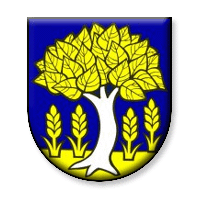 P O Z V Á N K AV súlade s ustanovením § 12 ods. 1 zákona č. 369/1990 Zb. o obecnom zriadení, v platnom zneníz v o l á v a mzasadnutie Obecného zastupiteľstva obce Brezolupy,ktoré sa uskutoční dňa13.marca 2020 o 19:00 hod. v priestoroch zasadačky obecného úradu.PROGRAM:1/ Otvorenie, schválenie Programu rokovania2/ Určenie zapisovateľky a overovateľov Zápisnice3/ Správa o kontrolnej činnosti hlavného kontrolóra obce za II. polrok 2019.4/ 1. zmena rozpočtu na rok 20205/ Rôzne, diskusia6/ Prehľad prijatých uznesení7/ ZáverV Brezolupoch dňa 10.03.2020                                                                                                  Iveta   R o s o v á                                                                                                     starostka obce